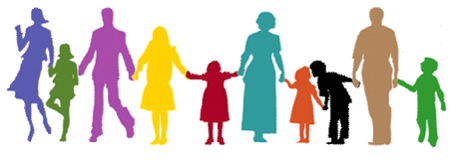 Local Family Partnership Community ConsultationVeryanThe Carrick Local Family Partnership group has been created to address highlighted priorities relating to children, young people and their families in the Carrick area (Truro, Perranporth, the Roseland, Falmouth, Penryn and surrounding areas). One of these priorities is supporting families in isolated communities and Veryan has been selected.To find out more about Veryan and the views of the local families that live in Veryan and the surrounding area, we are asking the following questions:How does your community currently support children, young people and families in Veryan? What else would you like to see in your community for children, young people and families?How might your community make this happen? Could you or someone you know contribute to supporting your community?We would really appreciate your thoughts on the above questions. Please submit your responses to the above questions to the Veryan School Secretary who will be collecting the responses. If you would be interested in meeting with members of the Local Family Partnership to discuss any ideas or thoughts further – contact the Veryan School Secretary for more details.Local Family Partnership Community Consultation in VeryanHow does your community currently support children, young people and families in Veryan? What else would you like to see in your community for children, young people and families?How might your community make this happen? Could you or someone you know contribute to supporting your community?